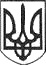 РЕШЕТИЛІВСЬКА МІСЬКА РАДАПОЛТАВСЬКОЇ ОБЛАСТІВИКОНАВЧИЙ КОМІТЕТРІШЕННЯ28 вересня 2021 року                                                                                        № 298Про проведення повідомної реєстрації Колективного договору між адміністрацією та профспілковим комітетом Покровського закладу дошкільної освіти ясла-садок „Барвінок” Решетилівської міської ради на 2021-2023 рокиКеруючись підпунктом 9 пункту „б” частини першої статті 34 Закону України ,,Про місцеве самоврядування в Україні”, статтею 15 Кодексу законів про працю України, Порядком повідомної реєстрації галузевих (міжгалузевих) і територіальних угод, колективних договорів, затверджених постановою Кабінету Міністрів України від 13.02.2013 № 115 (в редакції постанови Кабінету Міністрів України від 21.08.2019 №768), розглянувши лист Покровського закладу дошкільної освіти ясла-садок „Барвінок” від 10.09.2021 №16-03/35, виконавчий комітет Решетилівської міської радиВИРІШИВ:Провести повідомну реєстрацію Колективного договору між адміністрацією та профспілковим комітетом Покровського закладу дошкільної освіти ясла-садок „Барвінок”  на 2021-2023 роки (додається).Міський голова								О.А. Дядюнова